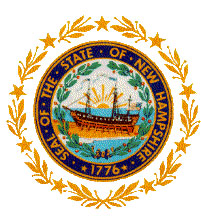 Frank Edelblut	 								            Christine M. Brennan Commissioner	              Deputy CommissionerSTATE OF NEW HAMPSHIREDEPARTMENT OF EDUCATION101 Pleasant StreetConcord, N.H. 03301TEL. (603) 271-3495FAX (603) 271-1953PART BEquitable Services for Private School StudentsThe LEA must consult with each private school about all federal programs listed in the chart below.  For Title I, Part A – each designated private school (either for profit or non-profit) is to complete and return this form to the LEA.  Any private school that has students from other LEAs and wants to participate in Title programming for these students should contact all LEAs involved.Private Schools Identified for Equitable services:*LEA may duplicate this form for each of its private schoolsPrivate School NameAddress	City						State				Zip Telephone					Fax NumberEmail AddressAFFIRMATION OF CONSULTATIONWITH PRIVATE SCHOOL OFFICIALSWe agree that timely and meaningful consultation occurred before the LEA made any decision that affected the participation of eligible private school children in the Title I, Part A program and in Title VIII.	______________________________________		______________________________________	Public School Official		           Date		Private School Representative	           Date	______________________________________		______________________________________	Local Education Agency					Name of Private School Agency or School THIS SCHOOL DOES NOT WISH TO ACCEPT FEDERAL FUNDS. The LEA must maintain a copy of this form in its records and provide a copy to the NH DOE.ProgramParticipatingNot  participatingCARES-ESSERThe goal of consultation is agreement between the LEA and appropriate private school officials on how to provide equitable and effective programs for eligible private school children. (ESEA, as amended, Sections 1117(b)(1) and 8501(c)(1), (5)). The following topics must be discussed during the ongoing consultation process:Title I, Part AHow the LEA will identify the needs of eligible private school children.What services the LEA will offer to eligible private school children.How and when the LEA will make decisions about the delivery of services.How, where and by whom the LEA will provide services to eligible private school children, including a thorough consideration and analysis of the views of the private school officials on the provision of services through a contract with a third-party provider.How the LEA will assess academically the services to eligible private school children in accordance with 34 CFR§200.10 and how the LEA will use the results of that assessment to improve Title I services.The method or sources of data that the LEA will use under 34 CFR§200.78 to determine the number of private school children from low income families residing in participating public school attendance areas, including whether the LEA will extrapolate data, if a survey is used.The equitable services the LEA will provide to teachers and families of participating private school children.If the LEA disagrees with the views of the private school officials on the provisions of services through a contract, the LEA must provide the private schools the reasons in writing why the LEA chooses not to use a contractor.How the proportion of funds allocated for equitable services is determined. Whether the LEA will provide services directly or through a separate government agency, consortium, entity or third-party contractor. Whether to provide equitable services to eligible private school children by pooling funds or on a school-by-school basis. When, including the approximate time of day, services will be provided.Whether to consolidate and use funds available for Title I equitable services in coordination with eligible funds available for equitable services under programs covered under Section 8501(b) to provide services to eligible private school children in participating programs. The written affirmation that consultation has occurred must provide the option for private school officials to indicate such officials’ belief that timely and meaningful consultation has not occurred or that the program design is not equitable with respect to eligible private school children. (ESEA Section 1117(b)(1)).Title VIII (Title I, Part C; Title II, Part A; Title III, Part A; Title IV; Part A; Title IV, Part B) (ESEA, as amended, Section 8501(b).)How the amount of funds available for equitable services is determined.Whether the agency, consortium, or entity responsible for providing equitable services will provide those services directly or through a separate government agency, consortium, or entity, or through a third-party contractor.Whether to provide equitable services to eligible private school participants by: (1) by creating a pool or pools of funds with all of the funds allocated under programs covered under section 8501(b); or (2) a school-by-school basis based on each the proportionate share of funds available to provide services in each school.Documentation: Each LEA shall maintain in the LEA’s records, and provide to the SEA involved, a written affirmation signed by officials of each participating private school that the meaningful consultation required by this section has occurred. The written affirmation shall provide the option for private school officials to indicate such officials’ belief that timely and meaningful consultation has not occurred or that the program design is not equitable with respect to eligible private school children. If such officials do not provide such affirmation within a reasonable period of time, the LEA shall forward to the NH DOE the documentation that such consultation has, or attempts at such consultation have, taken place. (SEC 8501(c)).